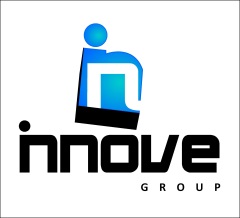 FICHA DE INSCRIPCIÓNTÉCNICAS  DE APLICACIÓN DE TRATAMIENTOS TÉRMICOS CUARENTENARIOS PARA LA CERTIFICACIÓN FITOSANITARIA DE EMBALAJES DE MADERA SEGÚN NORMA NIMF 15 Y TRATAMIENTOS TERMICOS PARA MADERA DE EXPORTACION 16, 17 y 18 de Marzo 2022  Vía  ZOOM / AULA VIRTUALAntecedentes PersonalesAntecedentes  Empresa Enviar ficha de inscripción a innovegroup.chile@gmail.com  , junto con:Fotocopia de Cedula de Identidad por ambos lados o fotocopia del pasaporte (en caso de alumno extranjero).Fotocopia de Certificado de Título.Fotocopia del depósito Bancario del valor del curso, correspondiente a los $380.000.-  en cuenta Vista del Banco Estado n° 291-7-064802-0  a nombre de CLAUDIO MARCELO PINOCHET LEON CAPACITACIONES E.I.R.L. RUT : 76.407.375-4.Nombre	RutFecha de NacimientoDirecciónNúmero TelefónicoE-MailTituloNombre de la EmpresaRutGiroDirección Teléfono/Fax/E-Mail